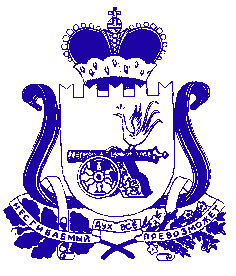 СОВЕТ ДЕПУТАТОВ ИГОРЕВСКОГО СЕЛЬСКОГО ПОСЕЛЕНИЯ ХОЛМ-ЖИРКОВСКОГО РАЙОНА СМОЛЕНСКОЙ ОБЛАСТИР Е Ш Е Н И Еот  01.10.2020г.                  № 8О внесении изменений и дополнений в Устав Игоревского сельского поселения Холм-Жирковского района Смоленской областиВ целях приведения Устава Игоревского сельского поселения Холм-Жирковского района Смоленской области в соответствие с положениями  Федерального закона от 06.10.2003 года №131-ФЗ «Об общих принципах организации местного самоуправления в Российской Федерации» (с изменениями и дополнениями), областным законом от 31 марта 2009 №9-з «О гарантиях осуществления полномочий депутата, члена выборного органа местного самоуправления, выборного должностного лица местного самоуправления в Смоленской области», Совет депутатов Игоревского сельского поселения Холм-Жирковского района Смоленской областиР Е Ш И Л:1. Внести в Устав Игоревского сельского поселения Холм-Жирковского района Смоленской области,  следующие изменения и дополнения: 	1) часть 1 статьи 7.1.  дополнить пунктом 18 следующего содержания: 	«18) предоставление сотруднику, замещающему должность участкового уполномоченного полиции, и членам его семьи жилого помещения на период замещения сотрудником указанной должности.»; 2) статью 23 дополнить частью 3.1 следующего содержания: 	«3.1. Депутату для осуществления своих полномочий на непостоянной основе гарантируется сохранение места работы (должности) на период, продолжительность которого составляет два рабочих дня в месяц.». 	2. Настоящее решение подлежит официальному опубликованию в Холм-Жирковской газете «Вперёд» после его государственной регистрации в Управлении Министерства юстиции Российской Федерации по Смоленской области и вступает в силу со дня его официального опубликования.Глава муниципального образованияИгоревского  сельского поселенияХолм – Жирковского  районаСмоленской области                                                                           Анисимова Н.М.